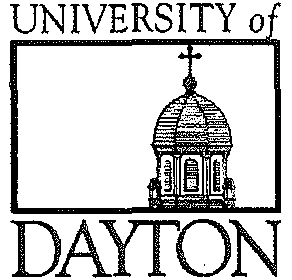 UNIVERSITY OF DAYTON SCHOOL OF ENGINEERINGFACULTY  POSITIONSAre you looking for a university which will enable your commitment to educating the next generation?Are you excited about the opportunity to create and test experiential learningstrategies?Are you committed to growing participation of women and under-represented minorities in engineering?Are you seeking to engage in research that makes a difference in the world?If so, the University ofDayton is interested in you and encourages your application to one of the faculty positions described below.  For a full listing of all openings and to apply for the positions please go to http://jobs.udayton.edu.:MECHANICAL AND AEROSPACE FACULTY POSITIONS - Three tenure-track faculty positions at the assistant professor level:  Candidates with expertise related to aerospace, materials or dynamic systems and control are particularly encouraged to apply. All applicants must have a Ph.D. in Mechanical Engineering or a related discipline at the start of contract, a record of research in the desired topical areas and strong communication skills. The successful  candidate will have the potential for excellence in facilitating learning and for employing active learning approaches, the potential for excellence in teaching students from diverse backgrounds, the potential for excellence in student advising and mentoring, the potential to establish an externally-funded research program aligned with on-going efforts at the University of Dayton, the potential to become a recognized scholar in her/his field, a commitment to breadth of education including educating the whole person in the Marianist tradition, and a commitment of service to the community, university and profession. For a complete list of qualifications please see the posting on the website provided above. Review of applications will begin on October 15,2015 and the positions will remain open until filled.ELECTRICAL AND COMPUTER ENGINEERING - One tenure-track Assistant Professor Position in Computer Engineering: Specific areas of interest are, but are not limited to, cyber-physical systems, big data, cybersecurity, and artificial intelligence. Candidates with expertise in areas of computing bridging multiple disciplines are also encouraged to apply. Candidates must have a Ph.D. completed by July 15, 2016 in Electrical Engineering or Computer Engineering, or a strongly related area. All candidates must have a commitment to teach Computer Engineering courses at the undergraduate and graduate levels and have evidence of a strong research agenda. For a complete list of qualifications please see the posting on the website provided above. Applications must be received by December 1, 2015.SCHOOLOFENGmEEruNG300 College Park, Dayton, OH 45469-0254ELECTRICAL AND COMPUTER ENGINEERING- GE EPISCenter Professor in Aerospace Electrical Power Systems: The Department of Electrical and Computer Engineering (ECE) at the University of Dayton invites applications for a Tenured Professor in Electrical Engineering with a focus on Aerospace Electrical Power Systems. The position is partially supported by the General Electric's Electrical Power Integrated Systems Center (EPISCenter), a new $53 million research center, which opened in December 2013 on our campus. The EPISCenter is the headquarters forGE Aviation's Electrical Power Systems business. The successful candidate will have an established record of research commensurate with appointment at the rank of Full Professor. The successful candidate will possess an undergraduate degree in Electrical Engineering or a related field, and a doctorate in engineering. The successful candidate is expected to have a strong research agenda in at least two of three areas of interest; Electrical Power Systems, Power Electronics, and Electrical Machines. Knowledge of materials science will be desirable. The successful candidate will have strong communication skills, as he/she is expected to lead a research team in collaboration with GE EPISCenter, mentor a diverse population of students, and expand our academic program in areas relating to the electrical power systems. The named professor is expected to forge partnerships with EPISCenter, government labs and local industry to establish a consortium on aerospace electrical power and power electronics and advance the regional, national and international stature of the University in this field. For a complete list of qualifications please see the posting on the website provided above. Applications must be received by December 31, 2015.ENGINEERING MANAGEMENT AND SYSTEMS - One tenure-track faculty position at the associate or full professor level: Responsibilities include developing and teaching graduate courses, offered both on campus and online; conducting research and scholarly activities in support of the Department's mission; and leading and participating in service activities that support the Department, School, University, and society. Applicants must have an earned doctorate in Engineering Management, Industrial Engineering, Systems Engineering,  Operations Research, or a related discipline and demonstrate strong written communication skills. Candidates are expected to have a record of accomplishment that demonstrates teaching experience at the graduate or undergraduate levels in courses similar to those within the Master of Science in Engineering Management degree program; an active program of research and scholarship; and service to students, colleagues, or profession commensurate with appointment at either the associate or full professor level. Individuals with teaching, research, or design and development experience in the management of engineering systems are particularly encouraged to apply. For a complete list of qualifications please see the posting on the website provided above.  Applications must be received by November  1, 2015.*********************************The University of Dayton, founded in 1850 by the Society of Mary, is a top ten Catholic research university. The University seeks outstanding, diverse faculty and staff who value its mission and share its commitment to academic excellence in teaching, research and artistic creativity, the development of the whole person, and leadership and service in the local and global community. The School of Engineering has over 2,000 undergraduate and 700 graduate students with more than 70 full-time faculty members and 11 endowed chairs. With five Ohio Centers of Excellence and the University of Dayton Research Institute, the School supports over $80 million in annual research expenditures. The School is committed to excellence in both engineering education and research.To attain its Catholic and Marianist mission, the University is committed to the principles of diversity, inclusion and affirmative action and to equal opportunity policies and practices. As an Affirmative Action and Equal Opportunity Employer, we will not discriminate against minorities, females, protected veterans, individuals with disabilities, or on the basis of sexual orientation or gender diversity.Questions related to any of these positions may be directed to Dr. Margaret Pinnell, Associate Dean for Faculty and Staff Development by e-mail at mpinnelll@udayton.edu or by telephone at 937-229-2990.*********************************